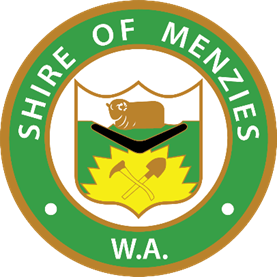 POLICY – 2.6 Depreciation of Non-Current AssetsRelevant DelegationN/AObjectiveThe purpose of this policy is to provide consistent standards for accounting for depreciation method of non-current assets.Policy StatementIn accordance with the Australian Accounting Standards Board (AASB) 116 non-current asset are depreciated on a straight-line basis over the individual asset’s useful life from the time the asset is held ready for use. The estimation of the useful life of the asset is a matter of judgement based on the experience of the entity with similar assets.The current depreciation of non-current assets for each class are:Buildings 	            			20 to 50 yearsFurniture and Equipment             		4 to 10 yearsPlant and Equipment	  			5 to 10 yearsInfrastructure – roads	  			20 to 50 yearsInfrastructure – footpaths   	  		20 yearsInfrastructure – parks and ovals		10 to 50 yearsInfrastructure Other	   			75 to 100 years– End of Policy ADOPTED: 25 NOVEMBER 2021LAST REVIEWED: 28 SEPTEMBER 2023